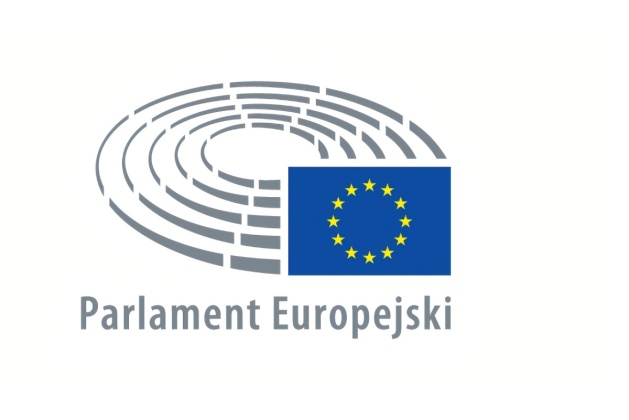 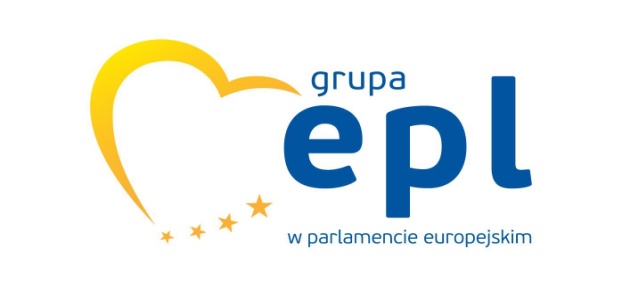 Regulamin konkursu „ Włącz myślenie! Nie marnuj!”§1 Postanowienia ogólneNiniejszy Regulamin określa zasady przystąpienia i uczestnictwa osoby (zwanej dalej „Uczestnikiem”) w konkursie “Włącz myślenie! Nie marnuj!” (zwanego w dalszej części „Konkursem”), organizowanym przez Jarosława Dudę, Posła do Parlamentu Europejskiego (zwanego dalej: „Organizatorem”).Celem konkursu jest podniesienie świadomości w obszarze znaczenia ochrony środowiska, w szczególności promowanie postaw proekologicznych oraz kreatywności w zakresie poszanowania zasobów i ograniczania marnowania. Konkurs organizowany jest przy wykorzystaniu stron internetowych dostępnych pod adresami www.jaroslawduda.pl oraz www.facebook.com/jaroslawduda2/, które są prowadzone przez Organizatora. Uczestnictwo w Konkursie jest dobrowolne i bezpłatne. Rejestracja Uczestników odbywa się poprzez wysłanie pracy konkursowej wraz z wypełnionym formularzem zgłoszeniowym przez Uczestnika w terminie i na adres określony w niniejszym Regulaminie.Treść niniejszego Regulaminu jest dostępna na stronie internetowej www.jaroslawduda.pl, na portalu Facebook w profilu Europosła Jarosława Dudy www.facebook.com/jaroslawduda2/ oraz w siedzibie Organizatora w czasie trwania Konkursu.Organizator oświadcza, że Konkurs nie jest grą losową, loterią fantową, zakładem wzajemnym, loterią promocyjną, których wynik zależy od przypadku, ani żadną inną formą gry losowej przewidzianej w ustawie z dnia 19 listopada 2009 r. o grach hazardowych.§2  Uczestnicy Konkursu Konkurs adresowany jest do młodzieży szkół ponadpodstawowych, absolwentów szkół ponadpodstawowych mieszkających na terenie województw dolnośląskiego i opolskiego, a także organizacji młodzieżowych i ekologicznych działających na Dolnym Śląsku i Opolszczyźnie. Praca Konkursowa może być wykonana indywidualnie przez Uczestnika lub przez grupę Uczestników. §3 Rejestracja UczestnikaUczestnik zgłasza pracę konkursową wraz z wypełnionym formularzem zgłoszeniowym, dostępnym do pobrania na stronie www.jaroslawduda.pl oraz na profilu Europosła Jarosława Dudy w portalu Facebook www.facebook.com/jaroslawduda2/. Wypełnienie formularza zgłoszeniowego jest niezbędne dla zarejestrowania pracy konkursowej i udziału w Konkursie.Pracę konkursową wraz z wypełnionym formularzem zgłoszeniowym należy przesłać pocztą elektroniczną na adres mailowy europosel.jduda@gmail.com, pocztą tradycyjną na adres ul. Ofiar Oświęcimskich  36, 50-059 Wrocław lub poprzez formularz Google.Termin składania projektów wraz z formularzami zgłoszeniowymi upływa w dniu 15 grudnia 2022 r.§4 Zgłaszanie Prac Konkursowych Praca Konkursowa zgłoszona przez Uczestnika musi być autorskiego projektu oraz powinna realizować jeden lub więcej z wymienionych celów:  redukcja ilości wytwarzanych przez człowieka śmieci; poszanowanie surowców naturalnych;  zmniejszenie zanieczyszczenia środowiska;  kreatywny recykling;promowanie postawy less waste; naprawianie uszkodzonych przedmiotów zamiast ich wyrzucania, nadawania im “drugiego życia”;  promowanie postaw świadomego konsumenta;ochrona środowiska naturalnego.upcycling.Praca Konkursowa może mieć formę:opisową;plastyczną (np. obraz, plakat, zdjęcie, kolaż, rzeźba, instalacja);filmową;muzyczną;teatralną;“street artu”, happening;inną niż wymienione powyżej.Ta sama Praca Konkursowa może zostać zgłoszona tylko raz. Praca Konkursowa nie może zawierać treści powszechnie uznawanych za obraźliwe, niezgodnych z prawem lub dobrymi obyczajami.Uczestnik obowiązany jest do przechowywania oryginału Pracy Konkursowej do zakończenia Konkursu.§5 Ocena Prac Konkursowych Prace Konkursowe oceni Organizator stosując następujące kryteria: kreatywność, pomysłowość, oryginalność, innowacyjność, zgodność z tematyką Konkursu i celem, proekologiczna odpowiedź na postawione zadanie, potencjał oddziaływania na odbiorców, estetyka pracy, styl wykonania. Spośród przesłanych prac konkursowych Organizator wybierze najciekawsze projekty. Autorzy projektów zostaną zaproszeni do udziału w finale konkursu. Podczas finału konkursu autorzy projektu zaprezentują swoje prace.Rozstrzygnięcie konkursu odbędzie w formie anonimowego głosowania w którym wezmą udział przedstawiciele każdej z finałowych grup oraz Organizator. §6 Nagrody w KonkursieOrganizator przewidział 3 nagrody główne, w postaci:- nagrody rzeczowej- bezpłatnego udziału w warsztatach tematycznych prowadzonych przez wykwalifikowanego trenera- udziału w wizycie studyjnej do Parlamentu Europejskiego w Brukseli.  W wizycie studyjnej będą mogli wziąć udział 4 przedstawiciele i 1 pełnoletni opiekun każdej ze zwycięskich prac.  Dla wszystkich uczestników finału Konkursu przewidziano nagrody rzeczowe. Wyniki konkursu zostaną ogłoszone podczas finału Konkursu. § 7 Dane osobowe oraz zgody i oświadczenia 1. Przystąpienie do Konkursu jest jednoznaczne z zapoznaniem się i akceptacją niniejszego regulaminu oraz wyrażeniem zgód i oświadczeń w nim zawartych.2. Przystąpienie do Konkursu jest jednoznaczne z wyrażeniem zgody na przetwarzanie podanych w formularzu zgłoszeniowym danych osobowych przez Organizatora. Dane będą przetwarzane w celu przeprowadzenia Konkursu, ogłoszenia wyników w mediach społecznościowych i stronie internetowej Posła do Parlamentu Europejskiego Jarosława Dudy oraz w celu dostarczenia nagrody.4. Każdy uczestnik / przedstawiciel uczestnika wraz z dokonaniem zgłoszenia upoważnia Organizatora – do wykorzystania pracy konkursowej Uczestnika, w szczególności do wprowadzania go do pamięci komputera lub innego urządzenia, wprowadzenia do sieci Internet, przetwarzania oraz jej publikacji i rozpowszechniania w związku z Konkursem w okresie jego trwania, a także po jego zakończeniu.5. Organizator zastrzega sobie prawo do wykorzystania w materiałach edukacyjnych, informacyjnych i promocyjnych wszystkich prac nadesłanych do Konkursu.
§8 Postanowienia końcoweOrganizator zastrzega sobie prawo zmiany Regulaminu, w szczególności do zmiany terminów zakończenia poszczególnych etapów Konkursu. Informacje o ewentualnych zmianach będą przekazywane za pośrednictwem mediów społecznościowych Europosła Jarosława Dudy, a także strony internetowej www.jaroslawduda.pl. Zmiany te nie mogą naruszać praw nabytych niniejszym Regulaminem.